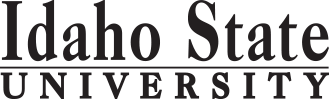     BA, History											Page 2                                                                                                                                                     Course Subject and TitleCr. Min. Grade*GE, UU or UM**Sem. Offered**Sem. OfferedPrerequisitePrerequisiteCo RequisiteSemester OneSemester OneSemester OneSemester OneSemester OneSemester OneSemester OneSemester OneSemester OneGE Objective 1: ENGL 1101 Writing and Rhetoric I3C-GEGEAppropriate placement scoreGE Objective 3: MATH3GEGEGE Objective 44GEGEGE Objective 6: HIST 1101, 1102, 1105, 1106, 1111, or 1112 3GEGEFree Electives2                                                                                            Total15Semester TwoSemester TwoSemester TwoSemester TwoSemester TwoSemester TwoSemester TwoSemester TwoSemester TwoGE Objective 1: ENGL 1102 Writing and Rhetoric II3C-GEGEENGL 1101 or equivalentHistory World Regions3GE Objective 43GEGEGE Objective 53GEGEFree Electives3                                                                                            Total15Semester ThreeSemester ThreeSemester ThreeSemester ThreeSemester ThreeSemester ThreeSemester ThreeSemester ThreeSemester ThreeGE Objective 2: COMM 1101 3GEGEF,S,SuF,S,SuGE Objective 6: Select from outside History3GEGEGE Objective 8:  HIST 2291 The Historian’s Craft3GEGEFFHistory World Regions3Free Electives3                                                                                             Total15Semester FourSemester FourSemester FourSemester FourSemester FourSemester FourSemester FourSemester FourSemester FourGE Objective 93GEGEGE Objective 5 (with lab)4GEGEUpper Div. World, Comparative, & Non-US History3    UM    UMFree Electives5                                                                                             Total15Semester FiveSemester FiveSemester FiveSemester FiveSemester FiveSemester FiveSemester FiveSemester FiveSemester FiveUpper Division US History6UMUMUpper Division Free Elective3UUUUFree Electives6                                                                                              Total15Semester SixSemester SixSemester SixSemester SixSemester SixSemester SixSemester SixSemester SixSemester SixUpper Div. World, Comparative, & Non-US History3UMUMUpper Division History Electives6UMUMFree Electives6                                                                                              Total15Semester SevenSemester SevenSemester SevenSemester SevenSemester SevenSemester SevenSemester SevenSemester SevenSemester SevenResearch: HIST 4491 History Seminar3UMUMHIST 2291Upper Division History Electives3UUUUFree Electives9                                                                                              Total                                        15Semester Eight   Semester Eight   Semester Eight   Semester Eight   Semester Eight   Semester Eight   Semester Eight   Semester Eight   Semester Eight   Upper Division Free Electives9UUUUFree Electives6                                                                                              Total                                              15*GE=General Education Objective, UU=Upper Division University, UM= Upper Division Major**See Course Schedule section of Course Policies page in the e-catalog (or input F, S, Su, etc.)*GE=General Education Objective, UU=Upper Division University, UM= Upper Division Major**See Course Schedule section of Course Policies page in the e-catalog (or input F, S, Su, etc.)*GE=General Education Objective, UU=Upper Division University, UM= Upper Division Major**See Course Schedule section of Course Policies page in the e-catalog (or input F, S, Su, etc.)*GE=General Education Objective, UU=Upper Division University, UM= Upper Division Major**See Course Schedule section of Course Policies page in the e-catalog (or input F, S, Su, etc.)*GE=General Education Objective, UU=Upper Division University, UM= Upper Division Major**See Course Schedule section of Course Policies page in the e-catalog (or input F, S, Su, etc.)*GE=General Education Objective, UU=Upper Division University, UM= Upper Division Major**See Course Schedule section of Course Policies page in the e-catalog (or input F, S, Su, etc.)*GE=General Education Objective, UU=Upper Division University, UM= Upper Division Major**See Course Schedule section of Course Policies page in the e-catalog (or input F, S, Su, etc.)*GE=General Education Objective, UU=Upper Division University, UM= Upper Division Major**See Course Schedule section of Course Policies page in the e-catalog (or input F, S, Su, etc.)*GE=General Education Objective, UU=Upper Division University, UM= Upper Division Major**See Course Schedule section of Course Policies page in the e-catalog (or input F, S, Su, etc.)2019-2020 Major RequirementsCRGENERAL EDUCATION OBJECTIVESSatisfy Objectives 1,2,3,4,5,6 (7 or 8) and 9GENERAL EDUCATION OBJECTIVESSatisfy Objectives 1,2,3,4,5,6 (7 or 8) and 9GENERAL EDUCATION OBJECTIVESSatisfy Objectives 1,2,3,4,5,6 (7 or 8) and 9GENERAL EDUCATION OBJECTIVESSatisfy Objectives 1,2,3,4,5,6 (7 or 8) and 936  cr. min36  cr. minMAJOR REQUIREMENTS301. Written English  (6 cr. min)                                ENGL 11011. Written English  (6 cr. min)                                ENGL 11011. Written English  (6 cr. min)                                ENGL 11011. Written English  (6 cr. min)                                ENGL 110133World Regions 9                                                                                    ENGL 1102                                                                                    ENGL 1102                                                                                    ENGL 1102                                                                                    ENGL 110233HIST 1101 World History I                        HIST 1102 World History II HIST 1105 Found of Europe                     HIST 1106 Modern Europe HIST 1111 US History I                              HIST 1112 US History II HIST 1100 History in Film                         HIST 1118 US History and Culture  HIST 1120 Themes in World History      HIST 2201 Women in US History HIST 2251 Latin American History & Cult.     HIST 2252 East Asian History HIST 2254 Middle East History & Cult.  HIST 2255 African History & Culture HIST 2221 Ancient World                         HIST 2241 History of ReligionsHIST 1101 World History I                        HIST 1102 World History II HIST 1105 Found of Europe                     HIST 1106 Modern Europe HIST 1111 US History I                              HIST 1112 US History II HIST 1100 History in Film                         HIST 1118 US History and Culture  HIST 1120 Themes in World History      HIST 2201 Women in US History HIST 2251 Latin American History & Cult.     HIST 2252 East Asian History HIST 2254 Middle East History & Cult.  HIST 2255 African History & Culture HIST 2221 Ancient World                         HIST 2241 History of Religions2. Spoken English   (3 cr. min)                               COMM 11012. Spoken English   (3 cr. min)                               COMM 11012. Spoken English   (3 cr. min)                               COMM 11012. Spoken English   (3 cr. min)                               COMM 110133HIST 1101 World History I                        HIST 1102 World History II HIST 1105 Found of Europe                     HIST 1106 Modern Europe HIST 1111 US History I                              HIST 1112 US History II HIST 1100 History in Film                         HIST 1118 US History and Culture  HIST 1120 Themes in World History      HIST 2201 Women in US History HIST 2251 Latin American History & Cult.     HIST 2252 East Asian History HIST 2254 Middle East History & Cult.  HIST 2255 African History & Culture HIST 2221 Ancient World                         HIST 2241 History of ReligionsHIST 1101 World History I                        HIST 1102 World History II HIST 1105 Found of Europe                     HIST 1106 Modern Europe HIST 1111 US History I                              HIST 1112 US History II HIST 1100 History in Film                         HIST 1118 US History and Culture  HIST 1120 Themes in World History      HIST 2201 Women in US History HIST 2251 Latin American History & Cult.     HIST 2252 East Asian History HIST 2254 Middle East History & Cult.  HIST 2255 African History & Culture HIST 2221 Ancient World                         HIST 2241 History of Religions3. Mathematics      (3 cr. min)                           3. Mathematics      (3 cr. min)                           3. Mathematics      (3 cr. min)                           3. Mathematics      (3 cr. min)                           HIST 1101 World History I                        HIST 1102 World History II HIST 1105 Found of Europe                     HIST 1106 Modern Europe HIST 1111 US History I                              HIST 1112 US History II HIST 1100 History in Film                         HIST 1118 US History and Culture  HIST 1120 Themes in World History      HIST 2201 Women in US History HIST 2251 Latin American History & Cult.     HIST 2252 East Asian History HIST 2254 Middle East History & Cult.  HIST 2255 African History & Culture HIST 2221 Ancient World                         HIST 2241 History of ReligionsHIST 1101 World History I                        HIST 1102 World History II HIST 1105 Found of Europe                     HIST 1106 Modern Europe HIST 1111 US History I                              HIST 1112 US History II HIST 1100 History in Film                         HIST 1118 US History and Culture  HIST 1120 Themes in World History      HIST 2201 Women in US History HIST 2251 Latin American History & Cult.     HIST 2252 East Asian History HIST 2254 Middle East History & Cult.  HIST 2255 African History & Culture HIST 2221 Ancient World                         HIST 2241 History of Religions4. Humanities, Fine Arts, Foreign Lang.    (2 courses; 2 categories; 6 cr. min)4. Humanities, Fine Arts, Foreign Lang.    (2 courses; 2 categories; 6 cr. min)4. Humanities, Fine Arts, Foreign Lang.    (2 courses; 2 categories; 6 cr. min)4. Humanities, Fine Arts, Foreign Lang.    (2 courses; 2 categories; 6 cr. min)4. Humanities, Fine Arts, Foreign Lang.    (2 courses; 2 categories; 6 cr. min)4. Humanities, Fine Arts, Foreign Lang.    (2 courses; 2 categories; 6 cr. min)HIST 1101 World History I                        HIST 1102 World History II HIST 1105 Found of Europe                     HIST 1106 Modern Europe HIST 1111 US History I                              HIST 1112 US History II HIST 1100 History in Film                         HIST 1118 US History and Culture  HIST 1120 Themes in World History      HIST 2201 Women in US History HIST 2251 Latin American History & Cult.     HIST 2252 East Asian History HIST 2254 Middle East History & Cult.  HIST 2255 African History & Culture HIST 2221 Ancient World                         HIST 2241 History of ReligionsHIST 1101 World History I                        HIST 1102 World History II HIST 1105 Found of Europe                     HIST 1106 Modern Europe HIST 1111 US History I                              HIST 1112 US History II HIST 1100 History in Film                         HIST 1118 US History and Culture  HIST 1120 Themes in World History      HIST 2201 Women in US History HIST 2251 Latin American History & Cult.     HIST 2252 East Asian History HIST 2254 Middle East History & Cult.  HIST 2255 African History & Culture HIST 2221 Ancient World                         HIST 2241 History of ReligionsHIST 1101 World History I                        HIST 1102 World History II HIST 1105 Found of Europe                     HIST 1106 Modern Europe HIST 1111 US History I                              HIST 1112 US History II HIST 1100 History in Film                         HIST 1118 US History and Culture  HIST 1120 Themes in World History      HIST 2201 Women in US History HIST 2251 Latin American History & Cult.     HIST 2252 East Asian History HIST 2254 Middle East History & Cult.  HIST 2255 African History & Culture HIST 2221 Ancient World                         HIST 2241 History of ReligionsHIST 1101 World History I                        HIST 1102 World History II HIST 1105 Found of Europe                     HIST 1106 Modern Europe HIST 1111 US History I                              HIST 1112 US History II HIST 1100 History in Film                         HIST 1118 US History and Culture  HIST 1120 Themes in World History      HIST 2201 Women in US History HIST 2251 Latin American History & Cult.     HIST 2252 East Asian History HIST 2254 Middle East History & Cult.  HIST 2255 African History & Culture HIST 2221 Ancient World                         HIST 2241 History of ReligionsHIST 1101 World History I                        HIST 1102 World History II HIST 1105 Found of Europe                     HIST 1106 Modern Europe HIST 1111 US History I                              HIST 1112 US History II HIST 1100 History in Film                         HIST 1118 US History and Culture  HIST 1120 Themes in World History      HIST 2201 Women in US History HIST 2251 Latin American History & Cult.     HIST 2252 East Asian History HIST 2254 Middle East History & Cult.  HIST 2255 African History & Culture HIST 2221 Ancient World                         HIST 2241 History of ReligionsHIST 1101 World History I                        HIST 1102 World History II HIST 1105 Found of Europe                     HIST 1106 Modern Europe HIST 1111 US History I                              HIST 1112 US History II HIST 1100 History in Film                         HIST 1118 US History and Culture  HIST 1120 Themes in World History      HIST 2201 Women in US History HIST 2251 Latin American History & Cult.     HIST 2252 East Asian History HIST 2254 Middle East History & Cult.  HIST 2255 African History & Culture HIST 2221 Ancient World                         HIST 2241 History of Religions5. Natural Sciences         (2 lectures-different course prefixes, 1 lab; 7 cr. min)5. Natural Sciences         (2 lectures-different course prefixes, 1 lab; 7 cr. min)5. Natural Sciences         (2 lectures-different course prefixes, 1 lab; 7 cr. min)5. Natural Sciences         (2 lectures-different course prefixes, 1 lab; 7 cr. min)5. Natural Sciences         (2 lectures-different course prefixes, 1 lab; 7 cr. min)5. Natural Sciences         (2 lectures-different course prefixes, 1 lab; 7 cr. min)HIST 1101 World History I                        HIST 1102 World History II HIST 1105 Found of Europe                     HIST 1106 Modern Europe HIST 1111 US History I                              HIST 1112 US History II HIST 1100 History in Film                         HIST 1118 US History and Culture  HIST 1120 Themes in World History      HIST 2201 Women in US History HIST 2251 Latin American History & Cult.     HIST 2252 East Asian History HIST 2254 Middle East History & Cult.  HIST 2255 African History & Culture HIST 2221 Ancient World                         HIST 2241 History of ReligionsHIST 1101 World History I                        HIST 1102 World History II HIST 1105 Found of Europe                     HIST 1106 Modern Europe HIST 1111 US History I                              HIST 1112 US History II HIST 1100 History in Film                         HIST 1118 US History and Culture  HIST 1120 Themes in World History      HIST 2201 Women in US History HIST 2251 Latin American History & Cult.     HIST 2252 East Asian History HIST 2254 Middle East History & Cult.  HIST 2255 African History & Culture HIST 2221 Ancient World                         HIST 2241 History of ReligionsResearch Skills (6 cr. Required less 3 in GE)3HIST 2291 The Historians Craft                                         (3 cr counted in GE Obj 8)HIST 2291 The Historians Craft                                         (3 cr counted in GE Obj 8)HIST 4491 History Seminar36. Behavioral and Social Science        (2 courses-different prefixes; 6 cr. min)6. Behavioral and Social Science        (2 courses-different prefixes; 6 cr. min)6. Behavioral and Social Science        (2 courses-different prefixes; 6 cr. min)6. Behavioral and Social Science        (2 courses-different prefixes; 6 cr. min)6. Behavioral and Social Science        (2 courses-different prefixes; 6 cr. min)6. Behavioral and Social Science        (2 courses-different prefixes; 6 cr. min)Upper Division United States History6Objective 6 course from outside of HistoryObjective 6 course from outside of HistoryObjective 6 course from outside of HistoryObjective 6 course from outside of History33HIST 3307 Early N. America                            HIST 3308 Industrial. &Reform in USHIST 3309 Modern United States                  HIST 4420 Topics in U.S. HistoryHIST 4421 Federal Indian Relations               HIST 4423  Idaho History               HIST 4425 Women in the N American West     HIST 4427 North American WestHIST 4432 U.S. Environmental History          HIST 4433 History if EnergyHIST 4465 US Political History                                           HIST 3307 Early N. America                            HIST 3308 Industrial. &Reform in USHIST 3309 Modern United States                  HIST 4420 Topics in U.S. HistoryHIST 4421 Federal Indian Relations               HIST 4423  Idaho History               HIST 4425 Women in the N American West     HIST 4427 North American WestHIST 4432 U.S. Environmental History          HIST 4433 History if EnergyHIST 4465 US Political History                                           HIST 3307 Early N. America                            HIST 3308 Industrial. &Reform in USHIST 3309 Modern United States                  HIST 4420 Topics in U.S. HistoryHIST 4421 Federal Indian Relations               HIST 4423  Idaho History               HIST 4425 Women in the N American West     HIST 4427 North American WestHIST 4432 U.S. Environmental History          HIST 4433 History if EnergyHIST 4465 US Political History                                           HIST 3307 Early N. America                            HIST 3308 Industrial. &Reform in USHIST 3309 Modern United States                  HIST 4420 Topics in U.S. HistoryHIST 4421 Federal Indian Relations               HIST 4423  Idaho History               HIST 4425 Women in the N American West     HIST 4427 North American WestHIST 4432 U.S. Environmental History          HIST 4433 History if EnergyHIST 4465 US Political History                                           One Course from EITHER Objective 7 OR  8                    (1course;  3 cr. min)One Course from EITHER Objective 7 OR  8                    (1course;  3 cr. min)One Course from EITHER Objective 7 OR  8                    (1course;  3 cr. min)One Course from EITHER Objective 7 OR  8                    (1course;  3 cr. min)One Course from EITHER Objective 7 OR  8                    (1course;  3 cr. min)One Course from EITHER Objective 7 OR  8                    (1course;  3 cr. min)HIST 3307 Early N. America                            HIST 3308 Industrial. &Reform in USHIST 3309 Modern United States                  HIST 4420 Topics in U.S. HistoryHIST 4421 Federal Indian Relations               HIST 4423  Idaho History               HIST 4425 Women in the N American West     HIST 4427 North American WestHIST 4432 U.S. Environmental History          HIST 4433 History if EnergyHIST 4465 US Political History                                           HIST 3307 Early N. America                            HIST 3308 Industrial. &Reform in USHIST 3309 Modern United States                  HIST 4420 Topics in U.S. HistoryHIST 4421 Federal Indian Relations               HIST 4423  Idaho History               HIST 4425 Women in the N American West     HIST 4427 North American WestHIST 4432 U.S. Environmental History          HIST 4433 History if EnergyHIST 4465 US Political History                                           7. Critical Thinking: HIST 1100, HIST 1120, or HIST 11187. Critical Thinking: HIST 1100, HIST 1120, or HIST 11187. Critical Thinking: HIST 1100, HIST 1120, or HIST 11187. Critical Thinking: HIST 1100, HIST 1120, or HIST 111833HIST 3307 Early N. America                            HIST 3308 Industrial. &Reform in USHIST 3309 Modern United States                  HIST 4420 Topics in U.S. HistoryHIST 4421 Federal Indian Relations               HIST 4423  Idaho History               HIST 4425 Women in the N American West     HIST 4427 North American WestHIST 4432 U.S. Environmental History          HIST 4433 History if EnergyHIST 4465 US Political History                                           HIST 3307 Early N. America                            HIST 3308 Industrial. &Reform in USHIST 3309 Modern United States                  HIST 4420 Topics in U.S. HistoryHIST 4421 Federal Indian Relations               HIST 4423  Idaho History               HIST 4425 Women in the N American West     HIST 4427 North American WestHIST 4432 U.S. Environmental History          HIST 4433 History if EnergyHIST 4465 US Political History                                           8. Information Literacy: HIST 2291 The Historians Craft8. Information Literacy: HIST 2291 The Historians Craft8. Information Literacy: HIST 2291 The Historians Craft8. Information Literacy: HIST 2291 The Historians Craft33HIST 3307 Early N. America                            HIST 3308 Industrial. &Reform in USHIST 3309 Modern United States                  HIST 4420 Topics in U.S. HistoryHIST 4421 Federal Indian Relations               HIST 4423  Idaho History               HIST 4425 Women in the N American West     HIST 4427 North American WestHIST 4432 U.S. Environmental History          HIST 4433 History if EnergyHIST 4465 US Political History                                           HIST 3307 Early N. America                            HIST 3308 Industrial. &Reform in USHIST 3309 Modern United States                  HIST 4420 Topics in U.S. HistoryHIST 4421 Federal Indian Relations               HIST 4423  Idaho History               HIST 4425 Women in the N American West     HIST 4427 North American WestHIST 4432 U.S. Environmental History          HIST 4433 History if EnergyHIST 4465 US Political History                                           9. Cultural Diversity                                                             (1 course;  3 cr. min)9. Cultural Diversity                                                             (1 course;  3 cr. min)9. Cultural Diversity                                                             (1 course;  3 cr. min)9. Cultural Diversity                                                             (1 course;  3 cr. min)9. Cultural Diversity                                                             (1 course;  3 cr. min)9. Cultural Diversity                                                             (1 course;  3 cr. min)Upper Division World, Comparative , and Non-US History6HIST 3318 History of Christianity       HIST 3322 Religious Reformation & ConflictHIST 3323 French Revolution & Napoleonic LegacyHIST 3325 Early Modern Europe        HIST 3326 Twentieth Century Europe                     HIST 3327 WW1 and Its Legacy          HIST 3350 Spain in Early Modern World                 HIST 3354 Modern Middle East          HIST 3355 Slavery in HistoryHIST 3376 Foodways in History          HIST 4429 Foreign Relations since 1900  HIST 4430 Global Environ. History     HIST 4431 Topics in Global HistoryHIST 4435 History of Colonialism       HIST 4437 Families in Former TimesHIST 4439 Women in World History  HIST 4440 History of RevolutionsHIST 4443 Topics in European History         HIST 4445 Modern Ireland                   HIST 4446 Topics in Ancient History and CultureHIST 4448 Topics in Medieval History and Culture                     HIST 4451 Topics in Latin American History & CultureHIST 4452 Topics in Asian History & Culture
HIST 4454 Topics in Middle East History & CultureHIST 4474 Islam in the Modern WorldHIST 4478 History of EmpiresHSIT 4479 History of Disease, Medicine, and SocietyHIST 3318 History of Christianity       HIST 3322 Religious Reformation & ConflictHIST 3323 French Revolution & Napoleonic LegacyHIST 3325 Early Modern Europe        HIST 3326 Twentieth Century Europe                     HIST 3327 WW1 and Its Legacy          HIST 3350 Spain in Early Modern World                 HIST 3354 Modern Middle East          HIST 3355 Slavery in HistoryHIST 3376 Foodways in History          HIST 4429 Foreign Relations since 1900  HIST 4430 Global Environ. History     HIST 4431 Topics in Global HistoryHIST 4435 History of Colonialism       HIST 4437 Families in Former TimesHIST 4439 Women in World History  HIST 4440 History of RevolutionsHIST 4443 Topics in European History         HIST 4445 Modern Ireland                   HIST 4446 Topics in Ancient History and CultureHIST 4448 Topics in Medieval History and Culture                     HIST 4451 Topics in Latin American History & CultureHIST 4452 Topics in Asian History & Culture
HIST 4454 Topics in Middle East History & CultureHIST 4474 Islam in the Modern WorldHIST 4478 History of EmpiresHSIT 4479 History of Disease, Medicine, and SocietyGeneral Education Elective to reach 36 cr. min.                        (if necessary)General Education Elective to reach 36 cr. min.                        (if necessary)General Education Elective to reach 36 cr. min.                        (if necessary)General Education Elective to reach 36 cr. min.                        (if necessary)General Education Elective to reach 36 cr. min.                        (if necessary)General Education Elective to reach 36 cr. min.                        (if necessary)HIST 3318 History of Christianity       HIST 3322 Religious Reformation & ConflictHIST 3323 French Revolution & Napoleonic LegacyHIST 3325 Early Modern Europe        HIST 3326 Twentieth Century Europe                     HIST 3327 WW1 and Its Legacy          HIST 3350 Spain in Early Modern World                 HIST 3354 Modern Middle East          HIST 3355 Slavery in HistoryHIST 3376 Foodways in History          HIST 4429 Foreign Relations since 1900  HIST 4430 Global Environ. History     HIST 4431 Topics in Global HistoryHIST 4435 History of Colonialism       HIST 4437 Families in Former TimesHIST 4439 Women in World History  HIST 4440 History of RevolutionsHIST 4443 Topics in European History         HIST 4445 Modern Ireland                   HIST 4446 Topics in Ancient History and CultureHIST 4448 Topics in Medieval History and Culture                     HIST 4451 Topics in Latin American History & CultureHIST 4452 Topics in Asian History & Culture
HIST 4454 Topics in Middle East History & CultureHIST 4474 Islam in the Modern WorldHIST 4478 History of EmpiresHSIT 4479 History of Disease, Medicine, and SocietyHIST 3318 History of Christianity       HIST 3322 Religious Reformation & ConflictHIST 3323 French Revolution & Napoleonic LegacyHIST 3325 Early Modern Europe        HIST 3326 Twentieth Century Europe                     HIST 3327 WW1 and Its Legacy          HIST 3350 Spain in Early Modern World                 HIST 3354 Modern Middle East          HIST 3355 Slavery in HistoryHIST 3376 Foodways in History          HIST 4429 Foreign Relations since 1900  HIST 4430 Global Environ. History     HIST 4431 Topics in Global HistoryHIST 4435 History of Colonialism       HIST 4437 Families in Former TimesHIST 4439 Women in World History  HIST 4440 History of RevolutionsHIST 4443 Topics in European History         HIST 4445 Modern Ireland                   HIST 4446 Topics in Ancient History and CultureHIST 4448 Topics in Medieval History and Culture                     HIST 4451 Topics in Latin American History & CultureHIST 4452 Topics in Asian History & Culture
HIST 4454 Topics in Middle East History & CultureHIST 4474 Islam in the Modern WorldHIST 4478 History of EmpiresHSIT 4479 History of Disease, Medicine, and SocietyHIST 3318 History of Christianity       HIST 3322 Religious Reformation & ConflictHIST 3323 French Revolution & Napoleonic LegacyHIST 3325 Early Modern Europe        HIST 3326 Twentieth Century Europe                     HIST 3327 WW1 and Its Legacy          HIST 3350 Spain in Early Modern World                 HIST 3354 Modern Middle East          HIST 3355 Slavery in HistoryHIST 3376 Foodways in History          HIST 4429 Foreign Relations since 1900  HIST 4430 Global Environ. History     HIST 4431 Topics in Global HistoryHIST 4435 History of Colonialism       HIST 4437 Families in Former TimesHIST 4439 Women in World History  HIST 4440 History of RevolutionsHIST 4443 Topics in European History         HIST 4445 Modern Ireland                   HIST 4446 Topics in Ancient History and CultureHIST 4448 Topics in Medieval History and Culture                     HIST 4451 Topics in Latin American History & CultureHIST 4452 Topics in Asian History & Culture
HIST 4454 Topics in Middle East History & CultureHIST 4474 Islam in the Modern WorldHIST 4478 History of EmpiresHSIT 4479 History of Disease, Medicine, and SocietyHIST 3318 History of Christianity       HIST 3322 Religious Reformation & ConflictHIST 3323 French Revolution & Napoleonic LegacyHIST 3325 Early Modern Europe        HIST 3326 Twentieth Century Europe                     HIST 3327 WW1 and Its Legacy          HIST 3350 Spain in Early Modern World                 HIST 3354 Modern Middle East          HIST 3355 Slavery in HistoryHIST 3376 Foodways in History          HIST 4429 Foreign Relations since 1900  HIST 4430 Global Environ. History     HIST 4431 Topics in Global HistoryHIST 4435 History of Colonialism       HIST 4437 Families in Former TimesHIST 4439 Women in World History  HIST 4440 History of RevolutionsHIST 4443 Topics in European History         HIST 4445 Modern Ireland                   HIST 4446 Topics in Ancient History and CultureHIST 4448 Topics in Medieval History and Culture                     HIST 4451 Topics in Latin American History & CultureHIST 4452 Topics in Asian History & Culture
HIST 4454 Topics in Middle East History & CultureHIST 4474 Islam in the Modern WorldHIST 4478 History of EmpiresHSIT 4479 History of Disease, Medicine, and Society                                                                                                  Total GE                                                                                                  Total GE                                                                                                  Total GE                                                                                                  Total GE3737HIST 3318 History of Christianity       HIST 3322 Religious Reformation & ConflictHIST 3323 French Revolution & Napoleonic LegacyHIST 3325 Early Modern Europe        HIST 3326 Twentieth Century Europe                     HIST 3327 WW1 and Its Legacy          HIST 3350 Spain in Early Modern World                 HIST 3354 Modern Middle East          HIST 3355 Slavery in HistoryHIST 3376 Foodways in History          HIST 4429 Foreign Relations since 1900  HIST 4430 Global Environ. History     HIST 4431 Topics in Global HistoryHIST 4435 History of Colonialism       HIST 4437 Families in Former TimesHIST 4439 Women in World History  HIST 4440 History of RevolutionsHIST 4443 Topics in European History         HIST 4445 Modern Ireland                   HIST 4446 Topics in Ancient History and CultureHIST 4448 Topics in Medieval History and Culture                     HIST 4451 Topics in Latin American History & CultureHIST 4452 Topics in Asian History & Culture
HIST 4454 Topics in Middle East History & CultureHIST 4474 Islam in the Modern WorldHIST 4478 History of EmpiresHSIT 4479 History of Disease, Medicine, and SocietyHIST 3318 History of Christianity       HIST 3322 Religious Reformation & ConflictHIST 3323 French Revolution & Napoleonic LegacyHIST 3325 Early Modern Europe        HIST 3326 Twentieth Century Europe                     HIST 3327 WW1 and Its Legacy          HIST 3350 Spain in Early Modern World                 HIST 3354 Modern Middle East          HIST 3355 Slavery in HistoryHIST 3376 Foodways in History          HIST 4429 Foreign Relations since 1900  HIST 4430 Global Environ. History     HIST 4431 Topics in Global HistoryHIST 4435 History of Colonialism       HIST 4437 Families in Former TimesHIST 4439 Women in World History  HIST 4440 History of RevolutionsHIST 4443 Topics in European History         HIST 4445 Modern Ireland                   HIST 4446 Topics in Ancient History and CultureHIST 4448 Topics in Medieval History and Culture                     HIST 4451 Topics in Latin American History & CultureHIST 4452 Topics in Asian History & Culture
HIST 4454 Topics in Middle East History & CultureHIST 4474 Islam in the Modern WorldHIST 4478 History of EmpiresHSIT 4479 History of Disease, Medicine, and SocietyUndergraduate Catalog and GE Objectives by Catalog Year Undergraduate Catalog and GE Objectives by Catalog Year Undergraduate Catalog and GE Objectives by Catalog Year Undergraduate Catalog and GE Objectives by Catalog Year Undergraduate Catalog and GE Objectives by Catalog Year Undergraduate Catalog and GE Objectives by Catalog Year HIST 3318 History of Christianity       HIST 3322 Religious Reformation & ConflictHIST 3323 French Revolution & Napoleonic LegacyHIST 3325 Early Modern Europe        HIST 3326 Twentieth Century Europe                     HIST 3327 WW1 and Its Legacy          HIST 3350 Spain in Early Modern World                 HIST 3354 Modern Middle East          HIST 3355 Slavery in HistoryHIST 3376 Foodways in History          HIST 4429 Foreign Relations since 1900  HIST 4430 Global Environ. History     HIST 4431 Topics in Global HistoryHIST 4435 History of Colonialism       HIST 4437 Families in Former TimesHIST 4439 Women in World History  HIST 4440 History of RevolutionsHIST 4443 Topics in European History         HIST 4445 Modern Ireland                   HIST 4446 Topics in Ancient History and CultureHIST 4448 Topics in Medieval History and Culture                     HIST 4451 Topics in Latin American History & CultureHIST 4452 Topics in Asian History & Culture
HIST 4454 Topics in Middle East History & CultureHIST 4474 Islam in the Modern WorldHIST 4478 History of EmpiresHSIT 4479 History of Disease, Medicine, and SocietyHIST 3318 History of Christianity       HIST 3322 Religious Reformation & ConflictHIST 3323 French Revolution & Napoleonic LegacyHIST 3325 Early Modern Europe        HIST 3326 Twentieth Century Europe                     HIST 3327 WW1 and Its Legacy          HIST 3350 Spain in Early Modern World                 HIST 3354 Modern Middle East          HIST 3355 Slavery in HistoryHIST 3376 Foodways in History          HIST 4429 Foreign Relations since 1900  HIST 4430 Global Environ. History     HIST 4431 Topics in Global HistoryHIST 4435 History of Colonialism       HIST 4437 Families in Former TimesHIST 4439 Women in World History  HIST 4440 History of RevolutionsHIST 4443 Topics in European History         HIST 4445 Modern Ireland                   HIST 4446 Topics in Ancient History and CultureHIST 4448 Topics in Medieval History and Culture                     HIST 4451 Topics in Latin American History & CultureHIST 4452 Topics in Asian History & Culture
HIST 4454 Topics in Middle East History & CultureHIST 4474 Islam in the Modern WorldHIST 4478 History of EmpiresHSIT 4479 History of Disease, Medicine, and SocietyHIST 3318 History of Christianity       HIST 3322 Religious Reformation & ConflictHIST 3323 French Revolution & Napoleonic LegacyHIST 3325 Early Modern Europe        HIST 3326 Twentieth Century Europe                     HIST 3327 WW1 and Its Legacy          HIST 3350 Spain in Early Modern World                 HIST 3354 Modern Middle East          HIST 3355 Slavery in HistoryHIST 3376 Foodways in History          HIST 4429 Foreign Relations since 1900  HIST 4430 Global Environ. History     HIST 4431 Topics in Global HistoryHIST 4435 History of Colonialism       HIST 4437 Families in Former TimesHIST 4439 Women in World History  HIST 4440 History of RevolutionsHIST 4443 Topics in European History         HIST 4445 Modern Ireland                   HIST 4446 Topics in Ancient History and CultureHIST 4448 Topics in Medieval History and Culture                     HIST 4451 Topics in Latin American History & CultureHIST 4452 Topics in Asian History & Culture
HIST 4454 Topics in Middle East History & CultureHIST 4474 Islam in the Modern WorldHIST 4478 History of EmpiresHSIT 4479 History of Disease, Medicine, and SocietyHIST 3318 History of Christianity       HIST 3322 Religious Reformation & ConflictHIST 3323 French Revolution & Napoleonic LegacyHIST 3325 Early Modern Europe        HIST 3326 Twentieth Century Europe                     HIST 3327 WW1 and Its Legacy          HIST 3350 Spain in Early Modern World                 HIST 3354 Modern Middle East          HIST 3355 Slavery in HistoryHIST 3376 Foodways in History          HIST 4429 Foreign Relations since 1900  HIST 4430 Global Environ. History     HIST 4431 Topics in Global HistoryHIST 4435 History of Colonialism       HIST 4437 Families in Former TimesHIST 4439 Women in World History  HIST 4440 History of RevolutionsHIST 4443 Topics in European History         HIST 4445 Modern Ireland                   HIST 4446 Topics in Ancient History and CultureHIST 4448 Topics in Medieval History and Culture                     HIST 4451 Topics in Latin American History & CultureHIST 4452 Topics in Asian History & Culture
HIST 4454 Topics in Middle East History & CultureHIST 4474 Islam in the Modern WorldHIST 4478 History of EmpiresHSIT 4479 History of Disease, Medicine, and SocietyMAP Credit SummaryMAP Credit SummaryMAP Credit SummaryMAP Credit SummaryCRCRHIST 3318 History of Christianity       HIST 3322 Religious Reformation & ConflictHIST 3323 French Revolution & Napoleonic LegacyHIST 3325 Early Modern Europe        HIST 3326 Twentieth Century Europe                     HIST 3327 WW1 and Its Legacy          HIST 3350 Spain in Early Modern World                 HIST 3354 Modern Middle East          HIST 3355 Slavery in HistoryHIST 3376 Foodways in History          HIST 4429 Foreign Relations since 1900  HIST 4430 Global Environ. History     HIST 4431 Topics in Global HistoryHIST 4435 History of Colonialism       HIST 4437 Families in Former TimesHIST 4439 Women in World History  HIST 4440 History of RevolutionsHIST 4443 Topics in European History         HIST 4445 Modern Ireland                   HIST 4446 Topics in Ancient History and CultureHIST 4448 Topics in Medieval History and Culture                     HIST 4451 Topics in Latin American History & CultureHIST 4452 Topics in Asian History & Culture
HIST 4454 Topics in Middle East History & CultureHIST 4474 Islam in the Modern WorldHIST 4478 History of EmpiresHSIT 4479 History of Disease, Medicine, and SocietyHIST 3318 History of Christianity       HIST 3322 Religious Reformation & ConflictHIST 3323 French Revolution & Napoleonic LegacyHIST 3325 Early Modern Europe        HIST 3326 Twentieth Century Europe                     HIST 3327 WW1 and Its Legacy          HIST 3350 Spain in Early Modern World                 HIST 3354 Modern Middle East          HIST 3355 Slavery in HistoryHIST 3376 Foodways in History          HIST 4429 Foreign Relations since 1900  HIST 4430 Global Environ. History     HIST 4431 Topics in Global HistoryHIST 4435 History of Colonialism       HIST 4437 Families in Former TimesHIST 4439 Women in World History  HIST 4440 History of RevolutionsHIST 4443 Topics in European History         HIST 4445 Modern Ireland                   HIST 4446 Topics in Ancient History and CultureHIST 4448 Topics in Medieval History and Culture                     HIST 4451 Topics in Latin American History & CultureHIST 4452 Topics in Asian History & Culture
HIST 4454 Topics in Middle East History & CultureHIST 4474 Islam in the Modern WorldHIST 4478 History of EmpiresHSIT 4479 History of Disease, Medicine, and SocietyMajor Major Major Major    30   30HIST 3318 History of Christianity       HIST 3322 Religious Reformation & ConflictHIST 3323 French Revolution & Napoleonic LegacyHIST 3325 Early Modern Europe        HIST 3326 Twentieth Century Europe                     HIST 3327 WW1 and Its Legacy          HIST 3350 Spain in Early Modern World                 HIST 3354 Modern Middle East          HIST 3355 Slavery in HistoryHIST 3376 Foodways in History          HIST 4429 Foreign Relations since 1900  HIST 4430 Global Environ. History     HIST 4431 Topics in Global HistoryHIST 4435 History of Colonialism       HIST 4437 Families in Former TimesHIST 4439 Women in World History  HIST 4440 History of RevolutionsHIST 4443 Topics in European History         HIST 4445 Modern Ireland                   HIST 4446 Topics in Ancient History and CultureHIST 4448 Topics in Medieval History and Culture                     HIST 4451 Topics in Latin American History & CultureHIST 4452 Topics in Asian History & Culture
HIST 4454 Topics in Middle East History & CultureHIST 4474 Islam in the Modern WorldHIST 4478 History of EmpiresHSIT 4479 History of Disease, Medicine, and SocietyHIST 3318 History of Christianity       HIST 3322 Religious Reformation & ConflictHIST 3323 French Revolution & Napoleonic LegacyHIST 3325 Early Modern Europe        HIST 3326 Twentieth Century Europe                     HIST 3327 WW1 and Its Legacy          HIST 3350 Spain in Early Modern World                 HIST 3354 Modern Middle East          HIST 3355 Slavery in HistoryHIST 3376 Foodways in History          HIST 4429 Foreign Relations since 1900  HIST 4430 Global Environ. History     HIST 4431 Topics in Global HistoryHIST 4435 History of Colonialism       HIST 4437 Families in Former TimesHIST 4439 Women in World History  HIST 4440 History of RevolutionsHIST 4443 Topics in European History         HIST 4445 Modern Ireland                   HIST 4446 Topics in Ancient History and CultureHIST 4448 Topics in Medieval History and Culture                     HIST 4451 Topics in Latin American History & CultureHIST 4452 Topics in Asian History & Culture
HIST 4454 Topics in Middle East History & CultureHIST 4474 Islam in the Modern WorldHIST 4478 History of EmpiresHSIT 4479 History of Disease, Medicine, and SocietyGeneral Education General Education General Education General Education    37   37HIST 3318 History of Christianity       HIST 3322 Religious Reformation & ConflictHIST 3323 French Revolution & Napoleonic LegacyHIST 3325 Early Modern Europe        HIST 3326 Twentieth Century Europe                     HIST 3327 WW1 and Its Legacy          HIST 3350 Spain in Early Modern World                 HIST 3354 Modern Middle East          HIST 3355 Slavery in HistoryHIST 3376 Foodways in History          HIST 4429 Foreign Relations since 1900  HIST 4430 Global Environ. History     HIST 4431 Topics in Global HistoryHIST 4435 History of Colonialism       HIST 4437 Families in Former TimesHIST 4439 Women in World History  HIST 4440 History of RevolutionsHIST 4443 Topics in European History         HIST 4445 Modern Ireland                   HIST 4446 Topics in Ancient History and CultureHIST 4448 Topics in Medieval History and Culture                     HIST 4451 Topics in Latin American History & CultureHIST 4452 Topics in Asian History & Culture
HIST 4454 Topics in Middle East History & CultureHIST 4474 Islam in the Modern WorldHIST 4478 History of EmpiresHSIT 4479 History of Disease, Medicine, and SocietyHIST 3318 History of Christianity       HIST 3322 Religious Reformation & ConflictHIST 3323 French Revolution & Napoleonic LegacyHIST 3325 Early Modern Europe        HIST 3326 Twentieth Century Europe                     HIST 3327 WW1 and Its Legacy          HIST 3350 Spain in Early Modern World                 HIST 3354 Modern Middle East          HIST 3355 Slavery in HistoryHIST 3376 Foodways in History          HIST 4429 Foreign Relations since 1900  HIST 4430 Global Environ. History     HIST 4431 Topics in Global HistoryHIST 4435 History of Colonialism       HIST 4437 Families in Former TimesHIST 4439 Women in World History  HIST 4440 History of RevolutionsHIST 4443 Topics in European History         HIST 4445 Modern Ireland                   HIST 4446 Topics in Ancient History and CultureHIST 4448 Topics in Medieval History and Culture                     HIST 4451 Topics in Latin American History & CultureHIST 4452 Topics in Asian History & Culture
HIST 4454 Topics in Middle East History & CultureHIST 4474 Islam in the Modern WorldHIST 4478 History of EmpiresHSIT 4479 History of Disease, Medicine, and SocietyUpper Division Free Electives to reach 36 creditsUpper Division Free Electives to reach 36 creditsUpper Division Free Electives to reach 36 creditsUpper Division Free Electives to reach 36 credits   12   12HIST 3318 History of Christianity       HIST 3322 Religious Reformation & ConflictHIST 3323 French Revolution & Napoleonic LegacyHIST 3325 Early Modern Europe        HIST 3326 Twentieth Century Europe                     HIST 3327 WW1 and Its Legacy          HIST 3350 Spain in Early Modern World                 HIST 3354 Modern Middle East          HIST 3355 Slavery in HistoryHIST 3376 Foodways in History          HIST 4429 Foreign Relations since 1900  HIST 4430 Global Environ. History     HIST 4431 Topics in Global HistoryHIST 4435 History of Colonialism       HIST 4437 Families in Former TimesHIST 4439 Women in World History  HIST 4440 History of RevolutionsHIST 4443 Topics in European History         HIST 4445 Modern Ireland                   HIST 4446 Topics in Ancient History and CultureHIST 4448 Topics in Medieval History and Culture                     HIST 4451 Topics in Latin American History & CultureHIST 4452 Topics in Asian History & Culture
HIST 4454 Topics in Middle East History & CultureHIST 4474 Islam in the Modern WorldHIST 4478 History of EmpiresHSIT 4479 History of Disease, Medicine, and SocietyHIST 3318 History of Christianity       HIST 3322 Religious Reformation & ConflictHIST 3323 French Revolution & Napoleonic LegacyHIST 3325 Early Modern Europe        HIST 3326 Twentieth Century Europe                     HIST 3327 WW1 and Its Legacy          HIST 3350 Spain in Early Modern World                 HIST 3354 Modern Middle East          HIST 3355 Slavery in HistoryHIST 3376 Foodways in History          HIST 4429 Foreign Relations since 1900  HIST 4430 Global Environ. History     HIST 4431 Topics in Global HistoryHIST 4435 History of Colonialism       HIST 4437 Families in Former TimesHIST 4439 Women in World History  HIST 4440 History of RevolutionsHIST 4443 Topics in European History         HIST 4445 Modern Ireland                   HIST 4446 Topics in Ancient History and CultureHIST 4448 Topics in Medieval History and Culture                     HIST 4451 Topics in Latin American History & CultureHIST 4452 Topics in Asian History & Culture
HIST 4454 Topics in Middle East History & CultureHIST 4474 Islam in the Modern WorldHIST 4478 History of EmpiresHSIT 4479 History of Disease, Medicine, and SocietyFree Electives to reach 120 creditsFree Electives to reach 120 creditsFree Electives to reach 120 creditsFree Electives to reach 120 credits   41   41HIST 3318 History of Christianity       HIST 3322 Religious Reformation & ConflictHIST 3323 French Revolution & Napoleonic LegacyHIST 3325 Early Modern Europe        HIST 3326 Twentieth Century Europe                     HIST 3327 WW1 and Its Legacy          HIST 3350 Spain in Early Modern World                 HIST 3354 Modern Middle East          HIST 3355 Slavery in HistoryHIST 3376 Foodways in History          HIST 4429 Foreign Relations since 1900  HIST 4430 Global Environ. History     HIST 4431 Topics in Global HistoryHIST 4435 History of Colonialism       HIST 4437 Families in Former TimesHIST 4439 Women in World History  HIST 4440 History of RevolutionsHIST 4443 Topics in European History         HIST 4445 Modern Ireland                   HIST 4446 Topics in Ancient History and CultureHIST 4448 Topics in Medieval History and Culture                     HIST 4451 Topics in Latin American History & CultureHIST 4452 Topics in Asian History & Culture
HIST 4454 Topics in Middle East History & CultureHIST 4474 Islam in the Modern WorldHIST 4478 History of EmpiresHSIT 4479 History of Disease, Medicine, and SocietyHIST 3318 History of Christianity       HIST 3322 Religious Reformation & ConflictHIST 3323 French Revolution & Napoleonic LegacyHIST 3325 Early Modern Europe        HIST 3326 Twentieth Century Europe                     HIST 3327 WW1 and Its Legacy          HIST 3350 Spain in Early Modern World                 HIST 3354 Modern Middle East          HIST 3355 Slavery in HistoryHIST 3376 Foodways in History          HIST 4429 Foreign Relations since 1900  HIST 4430 Global Environ. History     HIST 4431 Topics in Global HistoryHIST 4435 History of Colonialism       HIST 4437 Families in Former TimesHIST 4439 Women in World History  HIST 4440 History of RevolutionsHIST 4443 Topics in European History         HIST 4445 Modern Ireland                   HIST 4446 Topics in Ancient History and CultureHIST 4448 Topics in Medieval History and Culture                     HIST 4451 Topics in Latin American History & CultureHIST 4452 Topics in Asian History & Culture
HIST 4454 Topics in Middle East History & CultureHIST 4474 Islam in the Modern WorldHIST 4478 History of EmpiresHSIT 4479 History of Disease, Medicine, and Society                                                                                     TOTAL                                                                                     TOTAL                                                                                     TOTAL                                                                                     TOTAL120120HIST 3318 History of Christianity       HIST 3322 Religious Reformation & ConflictHIST 3323 French Revolution & Napoleonic LegacyHIST 3325 Early Modern Europe        HIST 3326 Twentieth Century Europe                     HIST 3327 WW1 and Its Legacy          HIST 3350 Spain in Early Modern World                 HIST 3354 Modern Middle East          HIST 3355 Slavery in HistoryHIST 3376 Foodways in History          HIST 4429 Foreign Relations since 1900  HIST 4430 Global Environ. History     HIST 4431 Topics in Global HistoryHIST 4435 History of Colonialism       HIST 4437 Families in Former TimesHIST 4439 Women in World History  HIST 4440 History of RevolutionsHIST 4443 Topics in European History         HIST 4445 Modern Ireland                   HIST 4446 Topics in Ancient History and CultureHIST 4448 Topics in Medieval History and Culture                     HIST 4451 Topics in Latin American History & CultureHIST 4452 Topics in Asian History & Culture
HIST 4454 Topics in Middle East History & CultureHIST 4474 Islam in the Modern WorldHIST 4478 History of EmpiresHSIT 4479 History of Disease, Medicine, and SocietyHIST 3318 History of Christianity       HIST 3322 Religious Reformation & ConflictHIST 3323 French Revolution & Napoleonic LegacyHIST 3325 Early Modern Europe        HIST 3326 Twentieth Century Europe                     HIST 3327 WW1 and Its Legacy          HIST 3350 Spain in Early Modern World                 HIST 3354 Modern Middle East          HIST 3355 Slavery in HistoryHIST 3376 Foodways in History          HIST 4429 Foreign Relations since 1900  HIST 4430 Global Environ. History     HIST 4431 Topics in Global HistoryHIST 4435 History of Colonialism       HIST 4437 Families in Former TimesHIST 4439 Women in World History  HIST 4440 History of RevolutionsHIST 4443 Topics in European History         HIST 4445 Modern Ireland                   HIST 4446 Topics in Ancient History and CultureHIST 4448 Topics in Medieval History and Culture                     HIST 4451 Topics in Latin American History & CultureHIST 4452 Topics in Asian History & Culture
HIST 4454 Topics in Middle East History & CultureHIST 4474 Islam in the Modern WorldHIST 4478 History of EmpiresHSIT 4479 History of Disease, Medicine, and SocietyUpper Division History Electives 9Graduation Requirement Minimum Credit ChecklistGraduation Requirement Minimum Credit ChecklistGraduation Requirement Minimum Credit ChecklistConfirmedConfirmedConfirmedMinimum 36 cr. General Education Objectives (15 cr. AAS)Minimum 36 cr. General Education Objectives (15 cr. AAS)Minimum 36 cr. General Education Objectives (15 cr. AAS)XXXMinimum 15 cr. Upper Division in Major (0 cr.  Associate)Minimum 15 cr. Upper Division in Major (0 cr.  Associate)Minimum 15 cr. Upper Division in Major (0 cr.  Associate)XXMinimum 36 cr. Upper Division Overall (0 cr.  Associate)Minimum 36 cr. Upper Division Overall (0 cr.  Associate)Minimum 36 cr. Upper Division Overall (0 cr.  Associate)XXMinimum of 120 cr. Total (60 cr. Associate)Minimum of 120 cr. Total (60 cr. Associate)Minimum of 120 cr. Total (60 cr. Associate)XXAdvising NotesAdvising NotesMAP Completion Status (for internal use only)MAP Completion Status (for internal use only)MAP Completion Status (for internal use only)MAP Completion Status (for internal use only)MAP Completion Status (for internal use only)MAP Completion Status (for internal use only)Students who may want to pursue a graduate degree in History or related discipline are urged to take at least two years of a foreign language.Students who may want to pursue a graduate degree in History or related discipline are urged to take at least two years of a foreign language.DateDateDateDateDateStudents who may want to pursue a graduate degree in History or related discipline are urged to take at least two years of a foreign language.Students who may want to pursue a graduate degree in History or related discipline are urged to take at least two years of a foreign language.Department: Students who may want to pursue a graduate degree in History or related discipline are urged to take at least two years of a foreign language.Students who may want to pursue a graduate degree in History or related discipline are urged to take at least two years of a foreign language.CAA or COT:6.5.2019 kf6.5.2019 kf6.5.2019 kf6.5.2019 kf6.5.2019 kfRegistrar: Complete College American Momentum YearMath and English course in first year9 credits in the Major area in first year15 credits each semesterMilestone coursesComplete College American Momentum YearMath and English course in first year9 credits in the Major area in first year15 credits each semesterMilestone coursesComplete College American Momentum YearMath and English course in first year9 credits in the Major area in first year15 credits each semesterMilestone coursesComplete College American Momentum YearMath and English course in first year9 credits in the Major area in first year15 credits each semesterMilestone coursesComplete College American Momentum YearMath and English course in first year9 credits in the Major area in first year15 credits each semesterMilestone coursesComplete College American Momentum YearMath and English course in first year9 credits in the Major area in first year15 credits each semesterMilestone coursesComplete College American Momentum YearMath and English course in first year9 credits in the Major area in first year15 credits each semesterMilestone coursesComplete College American Momentum YearMath and English course in first year9 credits in the Major area in first year15 credits each semesterMilestone coursesComplete College American Momentum YearMath and English course in first year9 credits in the Major area in first year15 credits each semesterMilestone coursesComplete College American Momentum YearMath and English course in first year9 credits in the Major area in first year15 credits each semesterMilestone coursesComplete College American Momentum YearMath and English course in first year9 credits in the Major area in first year15 credits each semesterMilestone coursesComplete College American Momentum YearMath and English course in first year9 credits in the Major area in first year15 credits each semesterMilestone coursesComplete College American Momentum YearMath and English course in first year9 credits in the Major area in first year15 credits each semesterMilestone coursesComplete College American Momentum YearMath and English course in first year9 credits in the Major area in first year15 credits each semesterMilestone coursesComplete College American Momentum YearMath and English course in first year9 credits in the Major area in first year15 credits each semesterMilestone coursesComplete College American Momentum YearMath and English course in first year9 credits in the Major area in first year15 credits each semesterMilestone coursesComplete College American Momentum YearMath and English course in first year9 credits in the Major area in first year15 credits each semesterMilestone coursesComplete College American Momentum YearMath and English course in first year9 credits in the Major area in first year15 credits each semesterMilestone coursesComplete College American Momentum YearMath and English course in first year9 credits in the Major area in first year15 credits each semesterMilestone coursesComplete College American Momentum YearMath and English course in first year9 credits in the Major area in first year15 credits each semesterMilestone coursesComplete College American Momentum YearMath and English course in first year9 credits in the Major area in first year15 credits each semesterMilestone coursesComplete College American Momentum YearMath and English course in first year9 credits in the Major area in first year15 credits each semesterMilestone coursesComplete College American Momentum YearMath and English course in first year9 credits in the Major area in first year15 credits each semesterMilestone coursesComplete College American Momentum YearMath and English course in first year9 credits in the Major area in first year15 credits each semesterMilestone courses                                                                            Form Revised 6.14.2019                                                                            Form Revised 6.14.2019                                                                            Form Revised 6.14.2019                                                                            Form Revised 6.14.2019                                                                            Form Revised 6.14.2019                                                                            Form Revised 6.14.2019